POEMA MOTOR   “SOY UN PINCELITO”Son rimas con las que pretendemos enseñar algo, aprovechando el compromiso motriz del niño en su realización.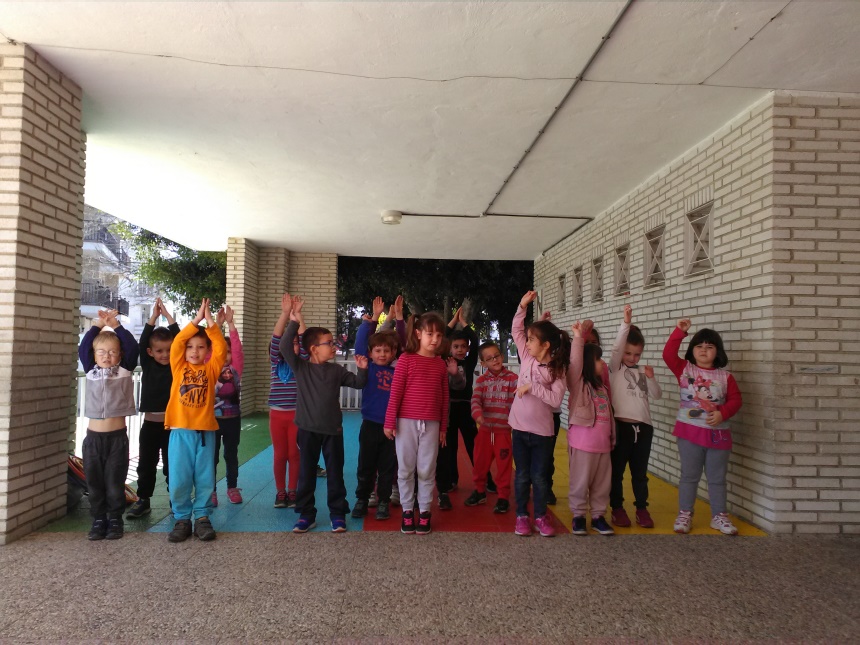 Se estiran hacia arriba como si fueran pinceles.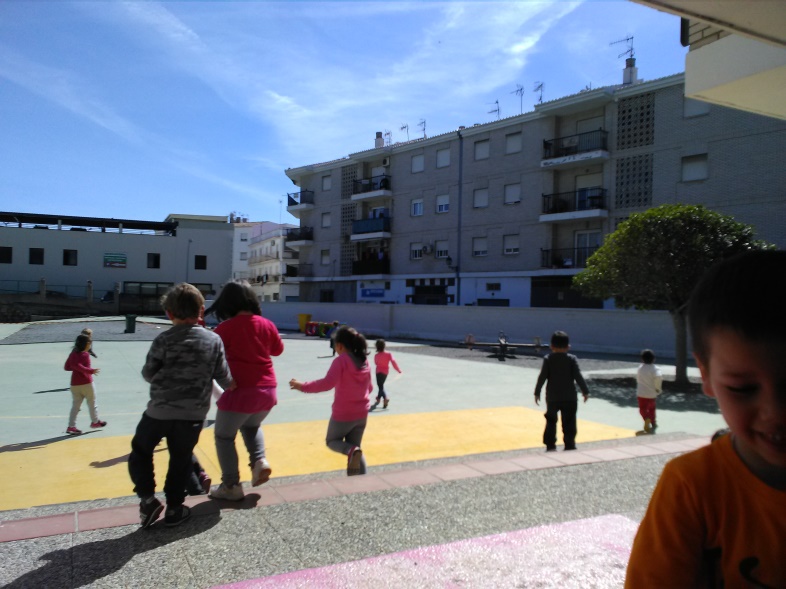 Corro por los campos… salen corriendo buscando el color verde.- buscan el color azul…..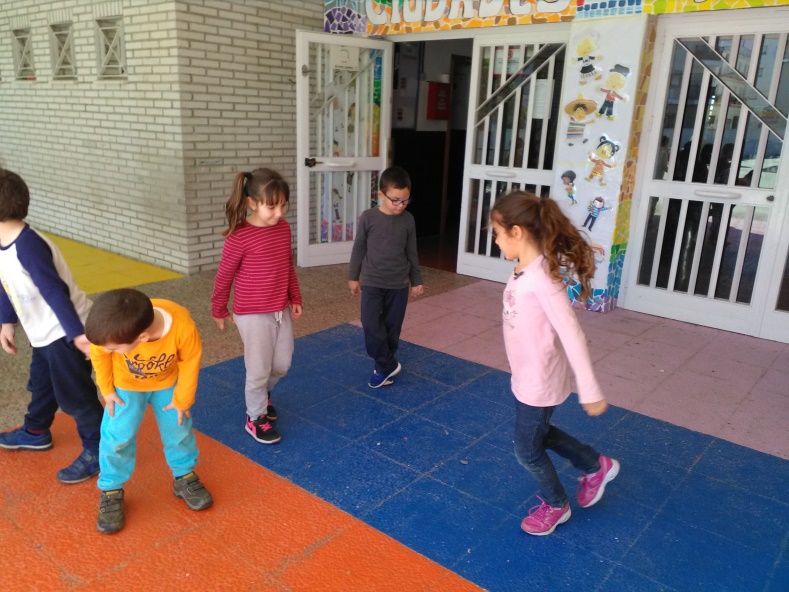 OBJETIVOSReconocimiento de los colores: Desarrollo de la expresión corporal. Salto con desplazamientos.La atención.Desarrollo de la creatividad.Duración: unos 10  minutos.Desarrollo. Antes de recitar el poema les explico lo que tienen que hacer.Deben estar muy atentos a lo que yo voy diciendo porque deben realizar las acciones que yo diga. E ir buscando los colores a los que yo hago referencia.En cada estrofa les doy su tiempo para que corran, salten, bailen y se mareen (dar vueltas con los brazos estirados). Cuando digo el color, deben buscarlo y tocarlo.Después de recitarlo varias veces hemos hecho variantes del poema, pero esta vez son los niños los que inventan las acciones. Con esto hacemos que desarrollen la creatividad.LETRACONCEPTOACCIÓN MOTRIZSoy un pincelitoAlto y bien plantado conmigo fabrican   miles de retratos.Corro por los camposDe frondosa hierbaVerdes voy  buscando para pintar selvas.Como julio Verne         nado por los mares    y azules encuentro de distintas clases.Para el amarilloDoy muchos saltitosBusco entre las nubesUn gran sol, que sube.Rojo es el tomate Que quiero pintarY, para que me salgaTengo que bailar:Dos pasos, para adelanteDos pasos, para atrásEstoy mareado tengo que pararPincelRetratoVerde Azul AmarillorojoLos alumnos deberán estirarse todo lo que puedan hacia arriba trabajando el ATPESe darán pequeñas carreras por la clase buscando en ella objetos de color verde.Se mueven los brazos simulando nadar y se va buscando el azul por el aula.Desplazarse con saltos pequeños por la clase, tocando el color amarillo.Los niños se pondrán por parejas y agarrados de la cintura uno detrás del otro, dar dos pasos para adelante y dos pasos para atrás.